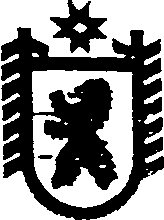 Республика КарелияАДМИНИСТРАЦИЯ СЕГЕЖСКОГО МУНИЦИПАЛЬНОГО РАЙОНАПОСТАНОВЛЕНИЕот  10  ноября  2017  года  №  819   СегежаО продаже на аукционе муниципального имуществамуниципального образования «Сегежский муниципальный район» В соответствии со  статьей 18 Федерального закона от 21 декабря 2001 г.           № 178-ФЗ «О приватизации государственного и муниципального имущества», Положением об организации продажи государственного или муниципального имущества на аукционе, утвержденным постановлением Правительства Российской Федерации  от 12 августа 2002 г. № 585, статьей 61 Устава муниципального образования «Сегежский муниципальный район», Положением о порядке и условиях приватизации муниципального имущества муниципального образования «Сегежский  муниципальный район»,  утвержденным решением Совета Сегежского муниципального района от 29 декабря 2016 г. № 315, постановлением администрации Сегежского  муниципального района от 20 октября 2017 г. № 751 «Об утверждении условий приватизации муниципального имущества муниципального образования «Сегежский муниципальный район», администрация Сегежского муниципального района                          п о с т а н о в л я е т:       Продать на аукционе муниципальное имущество муниципального образования «Сегежский муниципальный район»: помещение, назначение: нежилое, общая площадь 206,5 кв.м., этаж подвал, адрес объекта: Республика Карелия, Сегежский район, г. Сегежа,                             ул. Спиридонова, д. 1, пом. 72 (с 25 по 32) (далее –  лот № 1);помещение, назначение: нежилое, аптека, общая площадь 19 кв.м., подвал, номер на поэтажном плане 61, адрес объекта: Республика Карелия, Сегежский район, пгт. Надвоицы, ул. Калинина, д. 10, пом. 61 (далее – лот № 2);помещение, назначение: нежилое, общая площадь 81,1 кв.м., этаж подвал, адрес объекта: Республика Карелия, Сегежский район, пгт. Надвоицы, ул. Ленина, д. 4, пом. 26 (далее – лот № 3);помещение, назначение: нежилое, общая площадь 61,4 кв.м., этаж 1, адрес объекта: Республика Карелия, Сегежский район, г. Сегежа, ул. Ленина, д. 17,                   пом. 13 (7,8)  (далее – лот № 4);помещение, назначение: нежилое, общая площадь 15,2 кв.м., этаж 1, адрес объекта: Республика Карелия, Сегежский район, г. Сегежа,  ул. Ленина, д. 17, пом. 14 (9) (далее - лот № 5)и утвердить прилагаемое информационное сообщение о продаже на аукционе муниципального имущества муниципального образования «Сегежский муниципальный район» (далее – информационное сообщение).2. Установить:1) величину повышения начальной цены продажи лота № 1 в сумме                     42 389,22 (сорок две тысячи триста восемьдесят девять тысяч) рублей 22 копейки;2) величину повышения начальной цены продажи лота № 2 в сумме                              6 575,06 (шесть тысяч пятьсот семьдесят пять) рублей 06 копеек;3) величину повышения начальной цены продажи лота № 3 в сумме                            24 899,39 (двадцать четыре тысячи восемьсот девяносто девять) рублей 39 копеек;4) величину повышения начальной цены продажи лота № 4 в сумме                                22 248,18 (двадцать две тысячи двести сорок восемь) рублей 18 копеек;5) величину повышения начальной цены продажи лота № 5 в сумме                              8 808,51 (восемь тысяч восемьсот восемь) рублей 51 копейка.6) место приема заявок на участие в аукционе: Республика Карелия, г. Сегежа, ул. Ленина, д. 9-а, кабинет № 22;7)  дату начала приема заявок на участие в аукционе: 15 ноября 2017 года;8)  дату окончания приема заявок на участие в аукционе: 11 декабря 2017 года;5)  дату признания претендентов участниками аукциона: 14 декабря 2017 года;6) место и срок подведения итогов аукциона: Республика Карелия, г. Сегежа,           ул. Ленина, д. 9-а, кабинет № 36, 15 декабря 2017 года в 10.00 часов по московскому времени.3. Назначить:Гашкову Арину Анатольевну, председателя комитета по управлению муниципальным имуществом и земельными ресурсами  администрации Сегежского муниципального района (далее - администрация), уполномоченным представителем при продаже имущества;Лукину Юлию Александровну, ведущего специалиста комитета по управлению муниципальным имуществом и земельными ресурсами  администрации, аукционистом  при продаже имущества.4.  Комитету по управлению муниципальным имуществом и земельными ресурсами администрации (А.А. Гашкова) в срок до 15 ноября 2017 г. разместить информационное сообщение, указанное в пункте 1 настоящего постановления, в информационно-телекоммуникационной сети «Интернет» на официальном сайте Российской Федерации для размещения информации о проведении торгов по адресу: http://torgi.gov.ru. 5. Отделу информационных технологий и защиты информации  администрации  (Т.А. Слиж) обнародовать настоящее постановление путем размещения официального текста настоящего постановления в информационно-телекоммуникационной сети «Интернет» на официальном сайте администрации Сегежского муниципального района по адресу: http://home.onego.ru/~segadmin.    6.  Контроль за исполнением настоящего постановления возложить на председателя комитета по управлению муниципальным имуществом и земельными ресурсами администрации А.А. Гашкову.          И.о. главы администрации Сегежского муниципального района                                                           Е.Н. АнтоноваРазослать: в дело, КУМИиЗР - 2, ФУ.                                                                            УТВЕРЖДЕННОпостановлением  администрацииСегежского муниципального районаот  10 ноября  2017 года  № 819ИНФОРМАЦИОННОЕ СООБЩЕНИЕ о продаже на аукционе  муниципального имущества муниципального образования  «Сегежский муниципальный район» I.  Общие положения            Администрация Сегежского муниципального района (далее – Продавец) сообщает о продаже на аукционе муниципального имущества муниципального образования  «Сегежский муниципальный район».1. Наименование органа местного самоуправления, принявшего решение  об условиях приватизации имущества - администрация Сегежского муниципального района, реквизиты указанного решения – постановление администрации Сегежского муниципального района от  20 октября 2017 г. № 751 «Об утверждении условий приватизации муниципального имущества муниципального образования «Сегежский муниципальный район».2. Наименование муниципального имущества и иные позволяющие их индивидуализировать сведения (характеристика муниципального имущества):Лот № 1: помещение, назначение: нежилое, общая площадь 206,5 кв.м., этаж подвал, адрес объекта: Республика Карелия, Сегежский район, г. Сегежа, ул. Спиридонова, д. 1, пом. 72 (с 25 по 32) (далее – объект № 1).Характеристика объекта № 1 составлена на основании визуального осмотра, кадастрового паспорта и отчета № ОН-17144/1 от 30 августа 2017 г. об определении рыночной стоимости объекта № 1, выполненного независимым оценщиком в соответствии с Федеральным законом от 29 июля 1998 г. № 135-ФЗ «Об оценочной деятельности в Российской Федерации»:год постройки дома 1981, кирпичный, полы – бетон; отделка стен – бетон; потолок – бетонные плиты. Отопление – центральное, система отопления с верхней разводкой,  канализация – нет, электроосвещение – есть.Государственная регистрация права собственности муниципального образования «Сегежский муниципальный район» на объект № 1 осуществлена Управлением Федеральной службы государственной регистрации, кадастра и картографии по Республике Карелия. Свидетельство о государственной регистрации права от                       14 февраля 2012 г. № 10-АБ 457268.Существующие ограничения (обременения) права на объект № 1: не зарегистрированы.Начальная цена продажи объекта № 1: 847 784,44 (восемьсот сорок семь тысяч семьсот восемьдесят четыре) рубля 44 копейки без учета НДС.Величина повышения начальной цены («шаг аукциона») продажи объекта № 1 составляет: 42 389,22 (сорок две тысячи триста восемьдесят девять тысяч) рублей                22 копейки.Сумма задатка продажи объекта № 1 - 169 556,89 (сто шестьдесят девять тысяч пятьсот пятьдесят шесть) рублей 89 копеек.Лот № 2:помещение, назначение: нежилое, аптека, общая площадь 19 кв.м., подвал, номер на поэтажном плане 61, адрес объекта: Республика Карелия, Сегежский район, пгт. Надвоицы, ул. Калинина, д. 10, пом. 61 (далее – объект № 2).Характеристика объекта № 2 составлена на основании визуального осмотра, кадастрового паспорта и отчета № ОН-17144/2 от 30 августа 2017 г. об определении рыночной стоимости объекта № 2, выполненного независимым оценщиком в соответствии с Федеральным законом от 29 июля 1998 г. № 135-ФЗ «Об оценочной деятельности в Российской Федерации»:год постройки дома 1981, кирпичный, полы – линолеум; отделка                                 стен – покрашены, побелка; потолок – побелка. Отопление – центральное, водопровод – нет, канализация – нет, электроосвещение – есть.Государственная регистрация права собственности муниципального образования «Сегежский муниципальный район» на объект № 2 осуществлена Управлением Федеральной службы государственной регистрации, кадастра и картографии по Республике Карелия. Свидетельство о государственной регистрации права                               от 24 февраля 2009 г. № 10АБ 221525.Существующие ограничения (обременения) права объекта № 2: не зарегистрированы.Начальная цена продажи объекта № 2: 131 501,29 (сто тридцать одна тысяча пятьсот один) рубль 29 копеек без учета НДС.Величина повышения начальной цены («шаг аукциона») продажи объекта № 2 составляет: 6 575,06 (шесть тысяч пятьсот семьдесят пять) рублей 06 копеек. Сумма задатка продажи объекта № 2 - 26 300,26 (двадцать шесть тысяч триста) рублей 26 копеек.Лот № 3:помещение, назначение: нежилое, общая площадь 81,1 кв.м., этаж подвал, адрес объекта: Республика Карелия, Сегежский район, пгт. Надвоицы, ул. Ленина, д. 4,                  пом. 26 (далее – объект № 3).Характеристика объекта № 3 составлена на основании визуального осмотра, кадастрового паспорта и отчета № ОН-17144/3 от 30 августа 2017 г. об определении рыночной стоимости объекта № 3, выполненного независимым оценщиком в соответствии с Федеральным законом от 29 июля 1998 г. № 135-ФЗ «Об оценочной деятельности в Российской Федерации»:год постройки дома 1958, фундамент – бутобетонный ленточный; стены – кирпичные; перекрытия – деревянное отепленное; крыша – шифер; полы – дощатые; отделка стен – окрашены; потолок – побелка. Отопление – центральное, водопровод – центральный, канализация – центральное в здании, в помещении – нет,  электроосвещение – скрытая проводка. Государственная регистрация права собственности муниципального образования «Сегежский муниципальный район» на объект № 3 осуществлена Управлением Федеральной службы государственной регистрации, кадастра и картографии по Республике Карелия. Свидетельство о государственной регистрации права                            от 21 февраля 2011 г. № 10-АБ 399814.Существующие ограничения (обременения) права объекта № 3: помещение использует индивидуальный предприниматель Маркиева Людмила Анатольевна по договору аренды недвижимого имущества, находящегося в муниципальной собственности Сегежского муниципального района от 15 мая 2007 г. № 1896.Начальная цена продажи объекта № 3: 497 987,72 (четыреста девяносто семь тысяч  девятьсот восемьдесят семь) рублей 72 копейки без учета НДС.Величина повышения начальной цены («шаг аукциона») продажи объекта № 3 составляет: 24 899,39 (двадцать четыре тысячи восемьсот девяносто девять) рублей                39 копеек. Сумма задатка продажи объекта № 3 - 99 597,54 (девяносто девять тысяч пятьсот девяносто семь) рублей 54 копейки.Лот № 4:помещение, назначение: нежилое, общая площадь 61,4 кв.м., этаж 1, адрес объекта: Республика Карелия, Сегежский район, г. Сегежа, ул. Ленина, д. 17, пом. 13 (7,8)  (далее – объект № 4).Характеристика объекта № 4 составлена на основании визуального осмотра, кадастрового паспорта и отчета № ОН-17144/4 от 30 августа 2017 г. об определении рыночной стоимости объекта № 4, выполненного независимым оценщиком в соответствии с Федеральным законом от 29 июля 1998 г. № 135-ФЗ «Об оценочной деятельности в Российской Федерации»:год постройки дома 1962, блочный, полы –  деревянные дощатые; отделка стен -    обои; потолок – побелка. Отопление – центральное, водопровод – нет, канализация – нет, электроосвещение – есть.Государственная регистрация права собственности муниципального образования «Сегежский муниципальный район» на объект № 4 осуществлена Управлением Федеральной службы государственной регистрации, кадастра и картографии по Республике Карелия. Свидетельство о государственной регистрации права                            от 12 августа 2010 г. № 10-АБ 351327.Существующие ограничения (обременения) права объекта № 4: не зарегистрированы.Начальная цена продажи объекта № 4: 444 963,59 (четыреста сорок четыре тысячи девятьсот шестьдесят три) рубля 59 копеек  без учета НДС.Величина повышения начальной цены («шаг аукциона») продажи объекта № 4 составляет: 22 248,18 (двадцать две тысячи двести сорок восемь) рублей 18 копеек.Сумма задатка продажи объекта № 4 - 88 992,72 (восемьдесят восемь тысяч девятьсот девяносто два) рубля 72 копейки.Лот № 5:помещение, назначение: нежилое, общая площадь 15,2 кв.м., этаж 1, адрес объекта: Республика Карелия, Сегежский район, г. Сегежа, ул. Ленина, д. 17, пом. 14 (9) (далее - объект № 5).Характеристика объекта № 5 составлена на основании визуального осмотра, кадастрового паспорта и отчета № ОН-17144/5 от 30 августа 2017 г. об определении рыночной стоимости объекта № 5, выполненного независимым оценщиком в соответствии с Федеральным законом от 29 июля 1998 г. № 135-ФЗ «Об оценочной деятельности в Российской Федерации»:год постройки дома 1962, блочный, полы –  деревянные дощатые; отделка стен -    обои; потолок – побелка. Отопление – центральное, водопровод – нет, канализация – нет, электроосвещение – есть.Государственная регистрация права собственности муниципального образования «Сегежский муниципальный район» на объект № 5 осуществлена Управлением Федеральной службы государственной регистрации, кадастра и картографии по Республике Карелия. Свидетельство о государственной регистрации права                            от 12 августа 2010 г. № 10-АБ 351328.Существующие ограничения (обременения) права объекта № 5: не зарегистрированы.Начальная цена продажи объекта № 5: 176 170, 19 (сто семьдесят шесть тысяч сто семьдесят) рублей 19 копеек без учета НДС.Величина повышения начальной цены («шаг аукциона») продажи объекта № 5 составляет: 8 808,51 (восемь тысяч восемьсот восемь) рублей 51 копейка.Сумма задатка продажи объекта № 5 - 35 234,04 (тридцать пять тысяч двести тридцать четыре) рубля 04 копейки.3. Способ приватизации – продажа муниципального имущества на аукционе.Форма подачи предложений о цене муниципального имущества – открытая. Предложения о цене муниципального имущества заявляются участниками аукциона открыто в ходе проведения торгов. 4. Условия и сроки платежа, необходимые реквизиты счетов:Покупатель обязан уплатить за муниципальное имущество цену продажи, определенную на аукционе, на расчетный счет Управления Федерального казначейства по Республике Карелия (администрация Сегежского муниципального района) ИНН 1006002126, КПП 100601001, р/счет 40101810600000010006 в Отделение – НБ Республика Карелия г. Петрозаводск, БИК 048602001, ОКТМО 86645101                        (г. Сегежа), 86645160 (пгт. Надвоицы), код бюджетной классификации КБК  03011402053050000410, в течение 30 (тридцати) рабочих дней с даты заключения    договора купли-продажи. 5. Размер задатка, срок и порядок его внесения, необходимые реквизиты счетов:Лот № 1. Размер задатка – 169 556,89 (сто шестьдесят девять тысяч пятьсот пятьдесят шесть) рублей 89 копеек без учета НДС;Лот № 2. Размер задатка – 26 300,26 (двадцать шесть тысяч триста) рублей 26 копеек. Лот № 3. Размер задатка – 99 597,54 (девяносто девять тысяч пятьсот девяносто семь) рублей 54 копеек. Лот № 4. Размер задатка – 88 992,72 (восемьдесят восемь тысяч девятьсот девяносто два) рубля 72 копейки. Лот № 5. Размер задатка – 35 234,04 (тридцать пять тысяч двести тридцать четыре) рубля 04 копейки.Задатки по лотам №№ 1-5 должны поступить на счет администрации Сегежского муниципального района  не позднее 11 декабря 2017 года по следующим реквизитам: ИНН 1006002126, КПП 100601001, Наименование получателя: УФК по Республике Карелия (администрация Сегежского муниципального района, л/с 05063006940), р/счет 40302810600003000016. Банк: Отделение - НБ Республика Карелия г. Петрозаводск, БИК 048602001. В строке «Назначение платежа» указать: задаток за участие в аукционе по продаже муниципального имущества лот  № ___. Документом, подтверждающим поступление задатка на счет Продавца, является выписка с этого счета.6. Порядок, место, даты начала и окончания подачи заявок:1) одно лицо имеет право подать только одну заявку.Для участия в аукционе претендент представляет Продавцу (лично или через своего полномочного представителя) в установленный срок заявку по форме согласно  Приложению №  2 к настоящему информационному сообщению, и иные документы в соответствии с перечнем, содержащимся в настоящем информационном сообщении о проведении аукциона. Заявка и опись представленных документов составляются в                 2-х  экземплярах, один из которых остается у продавца, другой - у заявителя.Прием заявок начинается с даты, объявленной в настоящем информационном сообщении о проведении аукциона, а именно с 15 ноября 2017 года.Заявка с прилагаемыми к ней документами регистрируется Продавцом в журнале приема заявок с присвоением каждой заявке номера и указанием даты и времени подачи документов. На каждом экземпляре заявки Продавцом делается отметка о принятии заявки с указанием ее номера, даты и времени принятия Продавцом.Заявки, поступившие по истечении срока их приема, указанного в настоящем информационном сообщении, вместе с описью, на которой делается отметка об отказе в принятии документов, возвращаются претендентам или их уполномоченным представителям под расписку.Заявки подаются и принимаются одновременно с полным комплектом требуемых для участия в аукционе документов.2) место, дата начала приема заявок: Республика Карелия, г. Сегежа, ул. Ленина, д. № 9-а, каб. 22, 15 ноября 2017 г.;3) место, дата окончания  приема заявок: Республика Карелия, г. Сегежа,                   ул. Ленина, д. № 9-а, каб. 22, 11 декабря 2017 г.;4) дата признания претендентов участниками аукциона – 14 декабря 2017 г.                  в 10.00 часов по московскому времени.7. Исчерпывающий перечень представляемых участниками аукциона документов и требования к их оформлению:1) одновременно с заявкой,  претенденты представляют следующие документы:юридические лица:заверенные копии учредительных документов;документ, содержащий сведения о доле Российской Федерации, субъекта Российской Федерации или муниципального образования в уставном капитале юридического лица (реестр владельцев акций либо выписка из него или заверенное печатью юридического лица (при наличии печати) и подписанное его руководителем письмо);документ, который подтверждает полномочия руководителя юридического лица на осуществление действий от имени юридического лица (копия решения о назначении этого лица или о его избрании) и в соответствии с которым руководитель юридического лица обладает правом действовать от имени юридического лица без доверенности;физические лица предъявляют документ, удостоверяющий личность, или представляют копии всех его листов. В случае если от имени претендента действует его представитель по доверенности, к заявке должна быть приложена доверенность на осуществление действий от имени претендента, оформленная в установленном порядке, или нотариально заверенная копия такой доверенности. В случае если доверенность на осуществление действий от имени претендента подписана лицом, уполномоченным руководителем юридического лица, заявка должна содержать также документ, подтверждающий полномочия этого лица;2) все листы документов, представляемых одновременно с заявкой, либо отдельные тома данных документов должны быть прошиты, пронумерованы, скреплены печатью претендента (при наличии печати) (для юридического лица) и подписаны претендентом или его представителем.К данным документам (в том числе к каждому тому) также прилагается их опись. Заявка и такая опись составляются в двух экземплярах, один из которых остается у продавца, другой - у претендента.Соблюдение претендентом указанных требований означает, что заявка и документы, представляемые одновременно с заявкой, поданы от имени претендента. При этом ненадлежащее исполнение претендентом требования о том, что все листы документов, представляемых одновременно с заявкой, или отдельные тома документов должны быть пронумерованы, не является основанием для отказа претенденту в участии в продаже;3) все документы, представленные претендентом, в части их оформления и содержания должны соответствовать требованиям законодательства Российской Федерации;г) в случае если представленные документы содержат помарки, подчистки, исправления и т.п., последние должны быть заверены подписью должностного лица и проставлением печати юридического лица, их совершивших, либо указанные документы должны быть заменены на их копии, нотариально удостоверенные в установленном порядке.8. Срок заключения договора купли-продажи имущества:по результатам аукциона Продавец и Победитель аукциона (Покупатель) в течение 5 (пяти) рабочих дней с даты подведения итогов аукциона заключают в соответствии с законодательством Российской Федерации договор купли-продажи муниципального имущества. 9. Порядок ознакомления Покупателей с иной информацией, условиями договора купли-продажи муниципального имущества:с 15 ноября 2017 г. по 11 декабря 2017 г.  претендент, желающий приобрести имущество, имеет право на ознакомление с информацией о подлежащем приватизации имуществе.Получить информацию по продаже муниципального имущества, комплект документации можно по адресу: Республика Карелия, г. Сегежа, ул. Ленина, д. № 9а,  каб. 22, с 8.30 до 17.00 час. (в пятницу до 15.45) (перерыв 12.45 -14.00 час.) по московскому времени по рабочим дням, получить информацию можно также на официальном сайте администрации Сегежского муниципального района в сети «Интернет» по адресу: http://home.onego.ru/~segadmin/, официальном сайте Российской Федерации для размещения информации о проведении торгов в сети «Интернет» по адресу: http://www.torgi.gov.ru/, по телефону: (8-814-31) 4-33-23. Контактные лица: Гашкова Арина Анатольевна, Запаранюк Надежда Константиновна.10. Ограничения участия отдельных категорий физических лиц и юридических лиц в приватизации муниципального имущества:Покупателями государственного и муниципального имущества могут быть любые физические и юридические лица, за исключением:государственных и муниципальных унитарных предприятий, государственных и муниципальных учреждений;юридических лиц, в уставном капитале которых доля Российской Федерации, субъектов Российской Федерации и муниципальных образований превышает                        25 процентов, кроме случаев, предусмотренных статьей 25 Федерального закона                    № 178-ФЗ «О приватизации государственного и муниципального имущества»;юридических лиц, местом регистрации которых является государство или территория, включенные в утверждаемый Министерством финансов Российской Федерации перечень государств и территорий, предоставляющих льготный налоговый режим налогообложения и (или) не предусматривающих раскрытия и предоставления информации при проведении финансовых операций (офшорные зоны) (далее - офшорные компании); юридических лиц, в отношении которых офшорной компанией или группой лиц, в которую входит офшорная компания, осуществляется контроль. 11. Порядок определения Победителей:Победителем аукциона признается участник, номер карточки которого и заявленная им цена были названы аукционистом последними.12. Место и срок подведения итогов  аукциона:Республика Карелия, г. Сегежа, ул. Ленина, д. № 9-а, каб. № 36 в 10 час. 00 мин., итоги продажи муниципального имущества подводятся в день проведения аукциона –  15 декабря 2017 г.13. Сведения обо всех предыдущих торгах по продаже муниципального  имущества, объявленных в течение года, предшествующего его продаже, и об итогах торгов по его продаже: Лот № 1: торги не проводились;Лот № 2: торги не проводились;Лот № 3: торги не проводились;Лот № 4: торги не проводились;Лот № 5: торги не проводились.II. Порядок возврата задатка14. Лицам, перечислившим задаток для участия в аукционе, денежные средства возвращаются в следующем порядке:1) участникам аукциона, за исключением его Победителя, - в течение 5 (пяти) календарных  дней со дня подведения итогов аукциона;2) претендентам, не допущенным к участию в аукционе, - в течение 5 (пяти) календарных дней со дня подписания протокола о признании претендентов участниками аукциона.15. До признания претендента участником аукциона он имеет право посредством уведомления в письменной форме отозвать зарегистрированную заявку. В случае отзыва претендентом в установленном порядке заявки до даты окончания приема заявок поступивший от претендента задаток подлежит возврату в срок не позднее, чем 5 (пять) дней со дня поступления уведомления об отзыве заявки. В случае отзыва претендентом заявки позднее даты окончания приема заявок задаток возвращается в порядке, установленном для участников аукциона.16. При уклонении или отказе Победителя аукциона от заключения в установленный срок договора купли-продажи муниципального имущества он утрачивает право на заключение указанного договора и задаток ему не возвращается. Результаты аукциона аннулируются Продавцом.17. Внесенный Победителем продажи задаток засчитывается в счет оплаты приобретаемого муниципального имущества. 18. Настоящее информационное сообщение является публичной офертой для заключения договора о задатке в соответствии со статьей 437 Гражданского кодекса Российской Федерации, а подача претендентом заявки и перечисление задатка являются акцептом такой оферты, после чего договор о задатке считается заключенным в письменной форме.III. Определение участников аукциона19. В день определения участников аукциона 14 декабря 2017 г., Продавец рассматривает заявки и документы претендентов, устанавливает факт поступления от претендентов задатков на основании выписки (выписок) с соответствующего счета.  По результатам рассмотрения документов Продавец принимает решение о признании претендентов участниками аукциона или об отказе в допуске претендентов к участию в аукционе. 20. Претендент не допускается к участию в аукционе по следующим основаниям:1) представленные документы не подтверждают право претендента быть Покупателем в соответствии с законодательством Российской Федерации;2) представлены не все документы в соответствии с перечнем, указанным в настоящем информационном сообщении, или оформление указанных документов не соответствует законодательству Российской Федерации;3) заявка подана лицом, не уполномоченным претендентом на осуществление таких действий;4) не подтверждено поступление в установленный срок задатка на счет Продавца, указанный в настоящем информационном сообщении.21. Перечень оснований отказа претенденту в участии в аукционе является исчерпывающим.22. Претенденты, признанные участниками аукциона, и претенденты, не допущенные к участию в аукционе, уведомляются о принятом решении не позднее следующего рабочего дня с даты оформления данного решения протоколом путем вручения им под расписку соответствующего уведомления либо направления такого уведомления по почте заказным письмом.Информация об отказе в допуске к участию в аукционе размещается в информационно-телекоммуникационной сети «Интернет» на официальном сайте Российской Федерации  для размещения информации о проведении торгов по адресу: http://torgi.gov.ru и на официальном сайте Продавца в информационно-телекоммуникационной сети «Интернет» по адресу: http://home.onego.ru/~segadmin, в срок не позднее рабочего дня, следующего за днем принятия указанного решения.23. Претендент приобретает статус участника аукциона с момента оформления Продавцом протокола о признании претендентов участниками аукциона.IV. Порядок проведения аукциона24. Аукцион проводится  15 декабря 2017 г. в 10.00. часов по московскому времени.25. Аукцион ведет аукционист в присутствии уполномоченного представителя Продавца, который обеспечивает порядок при проведении аукциона.26. Участникам аукциона выдаются пронумерованные карточки участников аукциона (далее - карточки).27. Аукцион начинается с объявления уполномоченным представителем Продавца об открытии  аукциона.28. После открытия аукциона аукционистом оглашаются наименование имущества, основные его характеристики, начальная  цена продажи  и «шаг аукциона». «Шаг аукциона» устанавливается Продавцом в фиксированной сумме и не изменяется в течение всего аукциона.29. После оглашения аукционистом начальной цены продажи участникам аукциона предлагается заявить эту цену путем поднятия карточек.30. После заявления участниками аукциона начальной цены аукционист предлагает участникам аукциона заявлять свои предложения о цене продажи, превышающей начальную цену. Каждая последующая цена, превышающая предыдущую цену на «шаг аукциона», заявляется участниками аукциона путем поднятия карточек. В случае заявления цены, кратной «шагу аукциона», эта цена заявляется участниками аукциона путем поднятия карточек и ее оглашения.31. Аукционист называет номер карточки участника аукциона, который первым заявил начальную или последующую цену, указывает на этого участника и объявляет заявленную цену как цену продажи. При отсутствии предложений со стороны иных участников аукциона аукционист повторяет эту цену 3 раза. Если до третьего повторения заявленной цены ни один из участников аукциона не поднял карточку и не заявил последующую цену, аукцион завершается.32. По завершении аукциона аукционист объявляет о продаже муниципального имущества, называет его продажную цену и номер карточки Победителя аукциона. Победителем аукциона признается участник, номер карточки которого и заявленная им цена были названы аукционистом последними.33. Цена муниципального имущества, предложенная Победителем аукциона, заносится в протокол об итогах аукциона, составляемый в 2 (двух) экземплярах. 34. Протоколом об итогах аукциона подписывается аукционистом и уполномоченным представителем Продавца.35. Протокол об итогах аукциона является документом, удостоверяющим право Победителя на заключение договора купли-продажи муниципального имущества.36. Если при проведении аукциона Продавцом проводились фотографирование, аудио- и (или) видеозапись, киносъемка, то об этом делается отметка в протоколе. В этом случае материалы фотографирования, аудио- и (или) видеозаписи, киносъемки прилагаются в течение суток к протоколу (экземпляру продавца) в соответствии с актом, подписываемым лицом, осуществлявшим фотографирование, аудио- и (или) видеозапись, киносъемку, аукционистом и уполномоченным представителем Продавца.37. Аукцион  признается несостоявшимся  в следующих случаях:1) не было подано ни одной заявки на участие в аукционе либо ни один из претендентов не признан участником аукциона;2) принято решение о признании только одного претендента участником аукциона;3) если после троекратного объявления начальной цены продажи ни один из участников аукциона не поднял карточку.38. В случае признания аукциона несостоявшимся, Продавец в тот же день составляет соответствующий протокол, подписываемый им (его уполномоченным представителем), а также аукционистом.39. Уведомление о признании участника аукциона Победителем выдается Победителю или его полномочному представителю под расписку в день подведения итогов аукциона.40. Все вопросы, касающиеся проведения аукциона, не нашедшие отражения в настоящем информационном сообщении, регулируются в соответствии с требованиями законодательства Российской Федерации.V. Порядок заключения договора купли-продажи муниципального  имущества 41. По результатам аукциона Продавец и Победитель аукциона (Покупатель) в течении 5 (пяти) рабочих дней с даты подведения итогов аукциона заключают в соответствии  с законодательством Российской Федерации договор купли-продажи имущества. 42. Оплата приобретаемого на аукционе имущества производится путем перечисления денежных средств на счет, указанный в пункте 4 настоящего информационного сообщения. 43. Денежные средства в счет оплаты имущества  подлежат перечислению Победителем аукциона в установленном порядке в бюджет Сегежского муниципального района в размере и сроки, указанные в договоре купли-продажи имущества, но не позднее 30 (тридцати)  рабочих дней со дня заключения договора купли-продажи имущества.44. При уклонении или отказе Победителя аукциона от заключения в установленный срок договора купли-продажи муниципального имущества задаток ему не возвращается. Результаты аукциона аннулируются Продавцом.  VI. Переход права собственности на  муниципальное имущество 45. Передача муниципального  имущества  и оформление права собственности на него осуществляются в соответствии с законодательством Российской Федерации и договором купли-продажи не позднее чем через 30 (тридцать) дней после дня полной оплаты цены продажи муниципального имущества.Факт оплаты подтверждается выпиской со счета Продавца о поступлении средств в размере и в порядке, указанном в договоре купли-продажи  муниципального имущества. VII. Дополнительная информация46. К настоящему информационному сообщению прилагаются и являются его неотъемлемой частью:1)  Приложение № 1 –  Договор о задатке;2)  Приложение № 2 –  Форма заявки на участие в аукционе; 3)  Приложение № 3 –  Проект Договора купли-продажи Имущества. _____________________Приложение № 1Договор о задатке    № _____г. Сегежа                                                                                      «____» _____ 2017 г. Администрация  Сегежского муниципального  района, именуемая в дальнейшем «Продавец», в лице  __________________________________________________, действующего на основании Устава муниципального образования «Сегежский муниципальный  район», с одной стороны, и претендент на приобретение муниципального  недвижимого имущества на аукционе, присоединившийся к настоящему Договору, именуемый  в дальнейшем  «Претендент», ________________________________ с другой стороны, в соответствии с требованиями статей 380, 428 Гражданского кодекса  Российской Федерации, пунктов 3, 6 Положения об организации продажи государственного или муниципального имущества на аукционе, утвержденного постановлением Правительства Российской Федерации от                   12 августа 2002 года № 585,  заключили настоящий Договор о нижеследующем:I. Предмет Договора1.1.  В соответствии с условиями настоящего Договора Претендент для участия в аукционе по продаже муниципального имущества, проводимого               _________________ 2017 г. перечисляет денежные средства в сумме  _______________ рублей   (далее – «Задаток»)  по следующим реквизитам:ИНН 1006002126, КПП 100601001, Наименование получателя: УФК по Республике Карелия (администрация Сегежского муниципального района, л/с 05063006940),  р/счет 40302810600003000016.  Банк:  Отделение -  НБ Республика Карелия г. Петрозаводск, БИК 048602001. Задаток должен поступить на счет администрации не позднее – 11 декабря      2017 г. В строке назначение платежа указать: задаток за участие в аукционе по продаже муниципального имущества лот № ____. 1.2. Задаток служит обеспечением исполнения обязательств Претендента по заключению договора купли-продажи и оплате продаваемого муниципального имущества в случае признания Претендента победителем аукциона.II. Порядок внесения задатка2.1. Задаток должен быть внесен Претендентом не позднее даты окончания приема заявок и должен поступить на указанный в п.1.1. настоящего Договора расчетный счет не позднее даты, указанной в информационном сообщении о проведении аукциона, а именно не позднее 11 декабря 2017 г.В случае, если сумма задатка от Претендента не зачислена на расчетный счет администрации Сегежского муниципального района на дату, указанную в информационном сообщении о проведении аукциона, Претендент не допускается к участию в аукционе. Представление Претендентом платежных документов с отметкой об исполнении при этом во внимание не принимается. 2.2. На денежные средства, перечисленные в соответствии с настоящим Договором, проценты не начисляются.III. Порядок возврата и удержания задатка3.1. Лицам, перечислившим задаток для участия в аукционе, денежные средства возвращаются в следующем порядке:3.1.1. Участникам аукциона, за исключением его победителя, в течение пяти календарных дней с даты подведения итогов аукциона;3.1.2.Претендентам, не допущенным к участию в аукционе - в течение пяти календарных дней со дня подписания протокола о признании претендентов участниками аукциона;3.1.3. До признания претендента участником аукциона он имеет право посредством уведомления в письменной форме отозвать зарегистрированную заявку. В случае отзыва претендентом в установленном порядке заявки до даты окончания приема заявок поступивший от претендента задаток подлежит возврату в срок не позднее чем пять дней со дня поступления уведомления об отзыве заявки. В случае отзыва претендентом заявки позднее даты окончания приема заявок задаток возвращается в порядке, установленном  п.п. 3.1.1. настоящего Договора;3.2. При уклонении или отказе победителя аукциона от заключения в установленный срок договора купли-продажи муниципального имущества задаток ему не возвращается и он утрачивает право на заключение указанного договора.3.3. Внесенный победителем продажи задаток засчитывается в счет оплаты приобретаемого муниципального имущества. IV. Срок действия настоящего Договора4.1. Настоящий Договор вступает в силу с даты  его подписания Сторонами и прекращает свое действие после исполнения Сторонами всех обязательств по нему.4.2. Все возможные споры и разногласия, связанные с исполнением настоящего Договора, будут разрешаться Сторонами путем переговоров. В случае невозможности разрешения споров и разногласий путем переговоров, они подлежат рассмотрению в судебном порядке, в соответствии с действующим законодательством Российской Федерации. 4.3. Настоящий Договор составлен в двух экземплярах, имеющих одинаковую юридическую силу, один из которых остается у Продавца, один передается Претенденту.   V. Юридические адреса, платежные реквизиты и подписи сторонПродавец                                                                                              Претендент 	Приложение № 2ФОРМА ЗАЯВКИ НА УЧАСТИЕ В АУКЦИОНЕ ПО ПРОДАЖЕ МУНИЦИПАЛЬНОГО ИМУЩЕСТВА ЛОТ № ____(заполняется претендентом (его полномочным представителем)Претендент   –      физическое лицо     		              юридическое лицоФИО / Наименование претендента______________________________________________(для физических лиц)Документ, удостоверяющий личность___________________________________________Серия___________№___________________, выдан  «______»_____________________.г.__________________________________________________________________________ (кем выдан)Место регистрации___________________________________________________________Телефон _____________________Индекс_____________________(для юридических лиц)Документ о государственной регистрации в качестве юридического лица_______________________________________________________________________серия_____________№________, дата регистрации  «____»________________________г.Орган, осуществивший регистрацию____________________________________________Место выдачи______________________________________________________________ИНН____________________________Юридический адрес претендента__________________________________________________________________________________________________________________________Телефон________________________Факс________________Индекс_________________Представитель претендента_____________________________________________________________________________________________________________________________(ФИО или наименование)Действует на основании доверенности от   «____» ___________________г.  №_________Реквизиты документа, удостоверяющего личность представителя – физического лица     или документа о государственной регистрации в качестве юридического лица представителя – юридического лица_______________________________________________________________________________________________________________________(наименование документа, серия, номер, дата и место выдачи (регистрации), кем и когда выдан)Претендент  –  ФИО / наименование претендента или представителя претендента___________________________________________________________________________,принимая решение об участии в аукционе по продаже муниципального имущества Лот № ____	,             1. Обязуюсь:1) соблюдать условия проведения аукциона, содержащиеся в информационном сообщении, размещенном на официальном сайте администрации Сегежского муниципального района в сети «Интернет»: http://home.onego.ru/~ segadmin/, официальном сайте Российской Федерации для размещения информации о проведении торгов в сети «Интернет»: http://www.torgi.gov.ru/, а также порядок проведения  аукциона, установленный Положением об организации продажи государственного или муниципального имущества на аукционе, утвержденным постановлением Правительства Российской Федерации от  12 августа 2002 г. № 585;2) в случае признания победителем аукциона заключить с Продавцом договор купли-продажи в течение 5 рабочих дней с даты подведения итогов аукциона; 3)  уплатить Продавцу стоимость 	муниципального имущества, установленную по результатам проведения аукциона, в сроки, определяемые договором купли-продажи муниципального имущества;4) нести имущественную ответственность в размере суммы задатка за уклонение или прямой отказ от заключения договора купли-продажи муниципального имущества, также неуплату продажной цены автомобиля  в установленные сроки. 2.  Ознакомлен:1)  с состоянием муниципального имущества;2)  с проектом договора купли-продажи муниципального имущества. 3) с тем, что налог  на добавленную стоимость при реализации (передаче) покупателям муниципального имущества, не закрепленного за муниципальными предприятиями и учреждениями, которое составляет муниципальную казну муниципального образования «Сегежский муниципальный район», по ставке, утвержденной налоговым законодательством на дату срока уплаты, Покупатель самостоятельно исчисляет и перечисляет на соответствующий раздел и параграф бюджета Российской Федерации в порядке, определенном главой 21 НК РФ                         (абз.2 п.3 ст.161 НК РФ).  3. Заявитель подтверждает свое согласие на предоставление и обработку своих персональных данных в соответствии с Федеральным законом от 27 июля 2006 г.              № 152-ФЗ «О персональных данных».  Настоящая заявка и указанные в ней обязательства является односторонней сделкой Претендента.Приложение: пакет документов, представленный претендентом, согласно описи, являющейся неотъемлемой частью настоящей заявки. Платежные реквизиты, счет в банке, на который перечисляется сумма возвращаемого задатка:_________________________________________________________________________________________________________________________________________________________________________________________________________________________________Подпись Претендента (его полномочного представителя): __________________________/__________________________________________/М.П.            «____»_____________ 2017 г.Заявка принята: ____час._____мин.  «____»__________ 2017 г. за № __________Подпись уполномоченного лица Продавца ______________________________ /__________________________________________ /          (специалист  администрации)Приложение № 3  Проект ДОГОВОР № ____купли-продажи Имущества(по лотам  1-5)г. Сегежа                                                                                                  «___»_____2017 года  Администрация Сегежского муниципального района, именуемая в дальнейшем "Продавец", в лице _________________________________________________, действующего на основании Устава муниципального образования «Сегежский муниципальный район», с одной стороны, и ________________________, именуемый в дальнейшем «Покупатель», с другой  стороны, именуемые совместно «Стороны», на основании протокола об итогах продажи муниципального имущества на аукционе  от _______________ 2017 г.                   № _____,  заключили  настоящий Договор о нижеследующем.Статья 1. Предмет Договора1. Продавец в соответствии со статьями 2 и 3 настоящего Договора обязуется передать в собственность Покупателю, а Покупатель обязуется принять и оплатить  муниципальное имущество _______________________________, расположенное по адресу: _____________________________________________ (далее по тексту – Имущество) согласно прилагаемой копии кадастрового паспорта на ______________, которая является неотъемлемой частью настоящего договора.           2. Имущество принадлежит Продавцу на праве собственности. Что подтверждается ____________________________________________________________.         Существующие ограничения  (обременения) права: _________________________.        3. До подписания настоящего Договора Имущество осмотрено Покупателем лично, в связи с чем, он не имеет претензий к Продавцу по поводу его технического состояния и качества.        Покупателю и Продавцу не известно о скрытых недостатках продаваемого Имущества, в связи с чем, Продавец не дает гарантии на  него.         4. Продавец удостоверяет, что Имущество никому не продано, не заложено, под арестом не состоит, судебных споров о нем не имеется.Статья 2. Цена продажи Имущества и порядок расчетов5.  Цена продажи Имущества определена на аукционе в размере наибольшей цены Имущества, предложенной Покупателем,  и  составляет _____________  рублей  без учета НДС. 6. Цена продажи Имущества является окончательной и в дальнейшем изменению не подлежит.7. Задаток в сумме ______ (____________) рублей, внесенный Покупателем на счет Продавца, засчитывается в счет цены продажи Имущества и признается первоначальным платежом,  внесенным на момент заключения Договора.  8. Покупатель обязан уплатить цену продажи Имущества, указанную в пункте 5 настоящего Договора, за вычетом суммы задатка, в срок не позднее 30 (тридцати) рабочих дней со дня заключения настоящего Договора.9. Денежные средства в счет цены продажи Имущества перечисляются на  расчетный счет Управления Федерального казначейства по Республике Карелия (администрация Сегежского муниципального района) ИНН 1006002126,                             КПП 100601001, р/счет 40101810600000010006 в Отделение – НБ Республика Карелия  г. Петрозаводск, БИК 048602001, ОКТМО 86645101 (г. Сегежа) 86645160                             (пгт Надвоицы), код бюджетной классификации КБК  03011402053050000410.В платежном поручении, оформляющем оплату, в строке назначение платежа указать: за покупку Имущества  по договору купли-продажи № ____  от _______ 2017 г.10.  В случае если победителем является юридическое лицо или физическое лицо, зарегистрированное в качестве индивидуального предпринимателя, то они являются налоговыми агентами по уплате НДС в соответствии со ст.161 Налогового Кодекса Российской Федерации оплачивают НДС по месту своей постановки на налоговый учет. 11. Моментом надлежащего исполнения обязательств Покупателя по уплате цены продажи Имущества является дата поступления денежных средств в полном объеме на расчетный счет Продавца в срок до ____________ 2017 г.Статья 3. Порядок передачи  Имущества и возникновение права собственности на Имущество12. Передача Имущества от Продавца к Покупателю осуществляется по акту приема-передачи, который является неотъемлемой частью настоящего Договора, в течение 3 (трех) рабочих дней после полной уплаты цены продажи Имущества.Покупатель с момента передачи ему Имущества несет риск случайной гибели или его повреждения, расходы по ремонту, эксплуатации и содержанию Имущества.13. Переход права собственности на Имущество к Покупателю подлежит государственной регистрации.15. Право собственности на Имущество возникает у Покупателя со дня регистрации перехода права собственности Покупателя на Имущество.16. Покупатель несет все расходы, связанные с государственной регистрацией  перехода права собственности на Имущество.4. Обязанности Сторон по настоящему Договору17. Продавец обязан:1) передать Покупателю Имущество, а также относящиеся к нему документы, в течение 3(трех) рабочих дней со дня подписания настоящего Договора по акту                    приема-передачи;2) представить все необходимые документы для государственной регистрации перехода права собственности Покупателя на Имущество;3) принять произведенную Покупателем оплату.18. Покупатель обязан:1) оплатить цену продажи Имущества, в определенные настоящим Договором сроки;2) принять от Продавца  по акту приема–передачи Имущество, а также относящиеся к нему документы;3) представить все необходимые документы для государственной регистрации перехода права собственности на Имущество; 4) взять на себя ответственность за сохранность принятого Имущества.Статья 5. Ответственность Сторон19. За невыполнение или ненадлежащее выполнение своих обязательств  по настоящему Договору Стороны несут имущественную ответственность в соответствии с законодательством Российской Федерации и настоящим Договором.20. За нарушение сроков перечисления денежных средств в счет оплаты Имущества в порядке, предусмотренном статьей 2 настоящего Договора, Покупатель выплачивает Продавцу пени за каждый день просрочки в размере одной трехсотой процентной ставки рефинансирования Центрального банка Российской Федерации, действующей на дату выполнения денежных обязательств, от суммы просроченного платежа.Просрочка исчисляется, начиная со следующего за сроком платежа дня. День погашения задолженности пенями не облагается. 21. Допустимая просрочка оплаты цены продажи Имущества  не может составлять более пяти рабочих дней (далее – «допустимая просрочка»). Просрочка свыше пяти рабочих дней считается отказом Покупателя от исполнения обязательств по оплате цены продажи Имущества, установленных статьей 2 настоящего Договора. 22.  Продавец в течение 3 (трех) рабочих дней с момента истечения «допустимой просрочки» имеет право направить Покупателю письменное уведомление о расторжении настоящего Договора. По истечении 10 рабочих дней с даты отправления этого уведомления Договор считается расторгнутым, все обязательства Сторон по Договору прекращаются. Имущество остается в собственности муниципального образования «Сегежский муниципальный район». Оформление Сторонами дополнительного соглашения о расторжении настоящего Договора в данном случае не требуется.  Расторжение настоящего Договора не освобождает Покупателя от уплаты пеней, предусмотренных  пунктом 20 настоящего Договора. Статья 6. Заключительные положения 23. Настоящий Договор вступает в силу с даты его подписания и прекращает свое действие:1)   при исполнении Сторонами своих обязательств по настоящему Договору;2) по иным основаниям, предусмотренным действующим законодательством Российской Федерации. 24. Споры, вытекающие из настоящего Договора, Стороны будут стремиться решить путем переговоров. В случае не достижения согласия по указанным спорам, споры рассматриваются в судебном порядке по месту нахождения Продавца.25. Настоящий Договор подлежит государственной регистрации в установленном действующим законодательством порядке. 26. Настоящий Договор составлен в трех подлинных экземплярах: один экземпляр для Покупателя, один - для Продавца, один - для Управления Федеральной  службы государственной регистрации, кадастра и картографии по Республике Карелия – межмуниципальный отдел по Сегежскому, Кемскому и Беломорскому районам.	27.  Приложения к настоящему Договору являются его неотъемлемой частью:	Приложение № 1. Копия кадастрового паспорт Имущества;	Приложение № 2. Форма акта приема-передачи Имущества.7. Юридические адреса и подписи Сторон28. Продавец: Администрация  Сегежского муниципального районаАдрес: 186420, Республика Карелия, г. Сегежа, ул. Ленина, д. 9-а, тел. 4-24-21,  факс 4-24-24, ИНН 1006002126, КПП 100601001, ОКПО 04047530, БИК 048602001, р/счет 40204810400000000029 в ГРКЦ НБ РК Банка России г. Петрозаводск. 29. Покупатель:    ______________________________________________________                                                                                                                Приложение № 2                                                                                                       к договору купли-продажи                                                                                                                      ИмуществаФорма акта приема-передачи Имуществаг. Сегежа                                                                                              ____________2017 года    Администрация Сегежского муниципального района, именуемая в дальнейшем «Продавец», в лице ___________________________________________, действующего на основании Устава муниципального образования «Сегежский муниципальный  район», с одной стороны, и _______________________________________________________________, именуемый в дальнейшем «Покупатель», в лице ___________________________,  действующего на основании __________________________________________________, с другой стороны, а совместно именуемые Стороны, в соответствии с договором купли-продажи  Имущества от _____________ 2017 года № ____  составили настоящий акт о том, что «Продавец»  передает, а «Покупатель» принимает Имущество: ______________________________________________ (далее по тексту – Имущество).Имущество осмотрено Покупателем, претензий к Продавцу по поводу технического состояния Имущества и его конструктивных элементов Покупатель не имеет.С даты подписания настоящего акта приема-передачи Покупатель принимает на себя полную ответственность за сохранность Имущества, его безопасность, содержание и обслуживание,  а также несет риск случайной гибели имущества.Настоящий акт составлен в трех экземплярах и является приложением к договору купли-продажи Имущества от _______________ 2017 года № _____.     ОБЪЕКТ ПЕРЕДАЛ:                                                               ОБЪЕКТ ПРИНЯЛ:   от Продавца:                                                                       от Покупателя:____________________Администрация Сегежского                                                      _____________________муниципального района                                                             _____________________Юридический адрес: 186420, Республика Карелия, г. Сегежа,  ул. Ленина, д.  9аБанковские реквизиты:ИНН/ КПП  1006002126/100601001р/счет 40204810400000000029 	в Отделение – НБ Республика Карелия 	г. Петрозаводск,  БИК    048602001Глава администрации  Сегежского  муниципального района ___________________/____________/                                         ____________________«___»______________ 2017 г.                                                       «___» _________ 2017 г. Администрация Сегежского                                                      _____________________муниципального района                                                             _____________________Юридический адрес: 186420, Республика Карелия, г. Сегежа,  ул. Ленина, д.  9аБанковские реквизиты:ИНН/ КПП  1006002126/100601001р/счет 40204810400000000029 	в Отделение – НБ Республика Карелия 	г. Петрозаводск,  БИК    048602001Глава администрации  Сегежского  муниципального района ___________________/____________/                                         ____________________«___»______________ 2017 г.                                                       «___» _________ 2017 г. _______________________________ ____________________________________________________________________________________________________________________________ _____________________________________________________________________________________________от Продавца:                                                   от Покупателя:Администрация                                           Сегежского муниципального                               района      ________________/___________/               м.п.            ______________________             ______________________            ______________________          м.п. (для юридического лица)          